STANOVYStudijně – formačního kurzuSekce pro mládež ČBK2017I. Úvod Zřízení Studijně-formačního kurzu Sekce pro mládež ČBK (dále jen „kurz“) vychází ze zkušeností a potřeb naší místní církve v posledních letech a z celocírkevní reflexe. Premisou celého studia a formace je přesvědčení a zkušenost církve, že je třeba, aby mladí lidé byli aktivními činiteli pastorace mládeže a aby církev při hlásání Ježíše Krista odpovídala na nejhlubší touhy mladých generací.Kurz navazuje na pravidelné studijní a formační týdny, které připravovala Sekce pro mládež ČBK od roku 1994, a na první dva roky zkušebního běhu kurzu.II. Zřizovatela) Kurz zřizuje Česká biskupská konference.b) Ředitelem kurzu je ředitel Sekce pro mládež ČBK, který pracuje pod vedením biskupa – delegáta ČBK pro mládež.  c) Veškeré organizační záležitosti obstarává sekretariát Sekce pro mládež ČBK. d) Pro kurz je nezbytná  zpětná vazba ze strany přednášejících, účastníků, členů Sekce pro mládež ČBK a  odborná reflexe aktuální situace mládeže. Předpokládá se tedy neustálý vývoj kurzu a zdokonalování jeho obsahu.e) Při vedení a organizaci kurzu spolupracuje Sekce pro mládež ČBK s Asociací křesťanských sdružení mládeže (dále „AKSM“ ), s Papežskou radou pro laiky, s teologickými fakultami a s  vhodnými domácími i zahraničními odborníky. III. Cíl a) Cílem kurzu je prohloubení odbornosti (vzdělávání i formace) pracovníků v diecézní pastoraci mládeže a příprava další generace těchto pracovníků pro budoucnost. b) Kurz je uspořádán tak, aby nabídl, zvláště ve své víkendové formě, vzdělání a formaci mladým dobrovolníkům a absolventům diecézních kurzů pro animátory. c) Kurz napomáhá pracovníkům v diecézní pastoraci mládeže k  promýšlení aktuálních otázek spojených s pastorací mládeže, k získávání zpětné vazby a k udržování kontaktů s jejich budoucími spolupracovníky.IV. Cílová skupinaa) Cílovou skupinou jsou především kněží a laici z diecézních center pro mládež a diecézních center života mládeže, kaplani zodpovědní za mládež v děkanátu /vikariátu/, vikariátní referenti pro mládež, animátoři děkanátů, zástupci řeholí a hnutí, absolventi diecézních kurzů pro animátory. b) V rámci kurzu jsou připravováni a průběžně doprovázeni mladí dobrovolníci a kněží, kteří dobrovolníky přijímají. V. Přijetí do kurzua) Do kurzu se mohou přihlásit laici, kněží, řeholníci, řeholnice, členové komunit a hnutí. b) Předpoklady přijetí:ukončené středoškolské nebo vysokoškolské vzdělání,zájem o práci s mládeží na bázi evangelia,doporučení biskupa nebo zodpovědného za DCM, duchovního správce nebo představeného.c) U účastníka se předpokládá psychická vyrovnanost, příslušnost ke katolické církvi, křest, biřmování a pravidelná účast na svátostném životě.VI. Formy účastia) Kurz je dvouletý, každý rok čtyři týdny. Je možné průběžně se připojovat. b) Víkendová forma kurzu počítá s jedním víkendem měsíčně a je vhodná především pro kandidáty dobrovolné služby a pro zaměstnané. VII. Členění kurzu  a) Kurz je členěn na studijní a formační týdny a na týdny pro kněze a laiky. V programu jsou zahrnuty dva týdny exercicií. b) Formační týdny napomáhají k prohloubení formace křesťanské osobnosti animátora mládeže.c) Studijní týdny se věnují prohloubení sociologických, pedagogických a psychologických témat, metodiky práce s mládeží a pomocných oborů. d) Týdny rozdělené na kněze a laiky nabízejí specifická témata odpovídající různým rolím ve společenství.e) V zájmu posílení smyslu pro církev je žádoucí, aby exercitátoři byli vybíráni z řad biskupů.f) Metodická příprava je zahrnuta v jednotlivých týdnech. VIII. Metodika vedení kurzua) Aby kurz splnil svůj účel - vzdělávání a celoosobnostní formaci, jednotlivé dny obsahují kromě přednášek i společné rozjímání Božího slova a jeho prožívání, společnou modlitbu, práci ve skupinkách a osobní sdílení účastníků, a to jako podstatnou a nedispenzovatelnou součást. Svojí stavbou dává kurz příležitost k vzájemnému poznávání kněží, laiků, řeholníků a řeholnic, kteří se zabývají pastorací mládeže.b) Kurz předpokládá samostudium připravených skript a doporučené literatury.c) Jednotlivé týdny kurzu probíhají na různých místech naší republiky. d) Součástí kurzu jsou pravidelná setkání a diskuse s biskupy. e) Přednášející jsou zváni z řad domácích i zahraničních odborníků. Kromě odbornosti je třeba sledovat jejich schopnost volit vhodnou metodiku přednášek. f) Podle možností bude kurz obohacen o několikatýdenní pobyt v diecézním centru života mládeže, aby formace byla doplněna o praktický život ve společenství a o zkušenost týmové spolupráce.g) Úkolem členů Sekce pro mládež ČBK je být v neustálém dialogu s účastníky kurzu, během týdnů spoluvytvářet atmosféru typickou pro společenství Kristových učedníků a být nápomocni řediteli kurzu. IX. Osnovya) Nedílnou součástí stanov je příloha obsahující osnovy kurzu. b) Osnovy určují základní penzum přednášek a formace a předpokládají doplňování o aktuální témata.X. Způsob hodnocenía) Hodnocení bude prováděno průběžně pod vedením ředitele kurzu. b) Ústní zkoušky se konají před komisí, kterou tvoří: ředitel kurzu, alespoň jeden další řádný člen Sekce pro mládež ČBK a alespoň jeden přednášející.  c) Metody pro hodnocení:účast na programu společných týdnů resp. víkendůpraxe (zapojení v pastoraci mládeže)znalosti (testy, ústní pohovory, ústní zkoušky)seminární prácetestimonia ze strany diecézních center pro mládežd) Pro absolvování kurzu je potřeba 75% účast na přednáškách. Přednášky, které účastník vynechá, nahradí samostudiem z poskytnutých materiálů a vypracuje práci, která potvrdí, že si probrané učivo osvojil. e) Ředitele kurzu je možné požádat o záměnu exercicií.f) Účastník musí během kurzu prokázat schopnost týmové spolupráce a sensus ecclesiae.XI. Doklad o absolvovánía) Po úspěšném ukončení dostávají absolventi na návrh ředitele kurzu od předsedy ČBK osvědčení o úspěšném absolvování specifického vzdělání a formace pro diecézní pastoraci mládeže. b) Toto osvědčení nezakládá právo na zaměstnání v církevních strukturách, je však kvalifikovaným doporučením pro zapojení do pastorace mládeže.XII. Státem požadovaná osvědčenía) Kurz zajišťuje získání potřebných osvědčení, která pro práci s mládeží žádají aktuální státní zákony.b) Kurz zajišťuje i státem požadovaná školení pro dobrovolníky. XIII.  Program dalšího vzdělávání absolventůa) Absolventům kurzu je dvakrát ročně nabídnut program dalšího vzdělávání.b) Program dalšího vzdělávání nabízí absolventům prohloubení znalostí probraných témat, diskusi nad aktuálními tématy spojenými s pastorací mládeže a praktické osvojení si zásad managementu. c) Program dalšího vzdělávání je veden přednostně metodou diskuse a cvičení. XIV. Finanční zajištění kurzu a) Účastníci hradí: výdaje na stravu, ubytování, cestovné a studijní materiály.b) Sekce pro mládež ČBK a AKSM ze sponzorských darů a z grantů financuje přednášející, pronájmy společných prostor apod.   c) Pokud Sekce pro mládež ČBK nebo AKSM získá grant nebo sponzorský dar, může poskytnout posluchačům dotaci na krytí jejich výdajů. XV. Závěrečná ustanovenía) Ředitel kurzu vydává podle potřeby prováděcí pokyny kurzu a má právo v opodstatněných případech jednotlivě dispenzovat účastníka od splnění některé povinnosti dané těmito stanovami.b) Ředitel kurzu jednou za dva roky předkládá Sekci pro mládež ČBK a biskupovi – delegátovi ČBK pro mládež průběžné hodnocení kurzu.c) V zájmu neustálého zdokonalování kurzu má ředitel, na základě konzultace s biskupem – delegátem ČBK pro mládež, oprávnění k takovým změnám, které jsou pro dobro kurzu a jeho účastníků.  Změny, které by v zásadních věcech měnily tyto stanovy, podléhají schválení plenárního zasedání ČBK.XVI. Schvalovací doložkaKurz ustanovila a stanovy kurzu na svém 46. plenárním zasedání konaném dne 4. července 2002 na Velehradě schválila Česká biskupská konference. 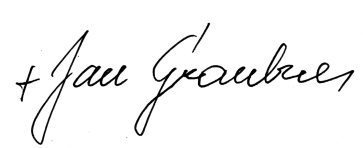 						Mons. Jan Graubner          předseda